皖医保秘〔2021〕81号安徽省医疗保障局 安徽省卫生健康委员会关于调整新型冠状病毒核酸检测项目价格的通知各市医疗保障局、卫生健康委员会，省属公立医疗机构：为进一步做好新冠肺炎疫情常态化防控工作，减轻群众负担，根据国家医疗保障局医药价格和招标采购司《关于及时优化新冠病毒核酸检测项目降低疫情防控成本的函》（医保价采函〔2021〕78号），经研究，决定调整公立医院新型冠状病毒核酸检测项目价格，现就有关事项通知如下：省属公立医疗机构新型冠状病毒核酸检测项目规范、价格详见附件。各市医保部门按照不高于省属公立医疗机构价格，联动调整新型冠状病毒核酸检测项目价格，并督促医疗机构严格执行价格管理政策，做好公示及宣传解释工作。三、本通知自2021年9月1日起执行，以前规定与本通知不一致的，以本通知为准。附件：省属公立医疗机构新型冠状病毒核酸检测项目规范、价格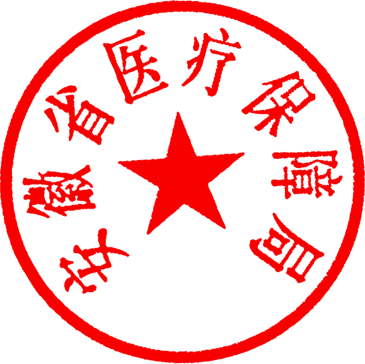 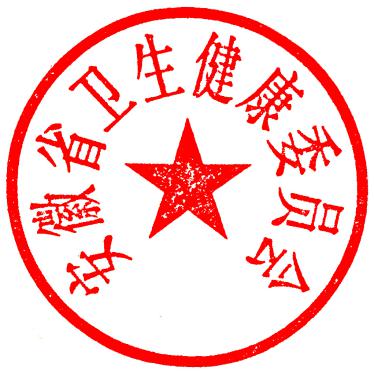 安徽省医疗保障局          安徽省卫生健康委                  2021年8月31日附件省属公立医疗机构新型冠状病毒核酸检测项目规范、价格项目编码项目名称项目内涵除外内容计价单位价格（元）计价说明CLBV5002新型冠状病毒核酸检测样本类型：各种标本。样本采集、签收、处理（据标本类型不同进行相应的前处理），提取模板RNA，与标准品、阴阳性对照及质控品同时进行实时荧光扩增，进行定量分析，判断并审核结果，录入实验室信息系统或人工登记，发送报告；按规定处理废弃物；接受临床相关咨询。包含试剂耗材等。人次60CLBV5002a新型冠状病毒核酸检测（5混1）人次22CLBV5002b新型冠状病毒核酸检测（10混1）人次15抄送：国家医保局，省发展改革委，省财政厅。安徽省医疗保障局办公室================2021年8月31日印发